General, Organic, and Biochemistry, 10e (Denniston)Chapter 1   Chemistry - Methods and Measurement1) Which is the summary of a large amount of scientific information?A) hypothesisB) theoryC) scientific lawD) technologyE) scientific methodAnswer:  CDifficulty: 1 EasyTopic:  Study of ChemistryBloom's:  RememberSection number:  01.02Accessibility:  Keyboard NavigationSubtopic:  Scientific Method2) What method used by scientists is the systematic approach to the discovery of new information?A) analytical methodB) hypothetical methodC) chemical methodD) technological methodE) scientific methodAnswer:  EDifficulty: 1 EasyTopic:  Study of ChemistryBloom's:  RememberSection number:  01.02Accessibility:  Keyboard NavigationSubtopic:  Scientific Method3) What is a hypothesis?A) a fact that results from extensive experimentation and testingB) the summary of a large quantity of informationC) the result of a single measurement or observationD) an attempt to explain an observation, or a series of observationsE) an observation of a chemical reactionAnswer:  DDifficulty: 1 EasyTopic:  Study of ChemistryBloom's:  RememberSection number:  01.02Accessibility:  Keyboard NavigationSubtopic:  Scientific Method4) Which statement concerning the scientific method is FALSE?A) The scientific method is an organized approach to solving scientific problems.B) The process of explaining observed behavior begins with a hypothesis.C) Experimentation is conducted to either support or disprove a hypothesis.D) A hypothesis becomes a theory when a single experiment supports it.E) A theory explains scientific observations and data and can help predict new observations and data.Answer:  DDifficulty: 1 EasyTopic:  Study of ChemistrySection number:  01.02Accessibility:  Keyboard NavigationSubtopic:  Scientific Method5) What type of change alters the appearance, but not the composition or identity of the substance undergoing the change?A) theoreticalB) physicalC) analyticalD) chemicalE) nuclearAnswer:  BDifficulty: 1 EasyTopic:  Study of ChemistryBloom's:  RememberSection number:  01.03Accessibility:  Keyboard NavigationSubtopic:  Changes in Matter6) Which statement concerning changes in matter is FALSE?A) A physical change alters the appearance of a substance, but not its identity.B) A chemical change alters the identity of a substance.C) A chemical change always results in the production of a new substance.D) A chemical change is also called a chemical reaction.E) Melting and freezing are chemical changes that change both the appearance of the substance as well as the identity of the substance.Answer:  EDifficulty: 1 EasyTopic:  Study of ChemistryBloom's:  RememberSection number:  01.03Accessibility:  Keyboard NavigationSubtopic:  Changes in Matter7) Which process depicts a physical change?A) 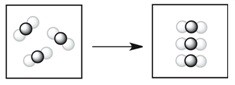 B) 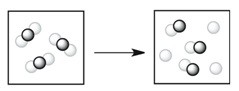 C) 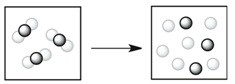 D) 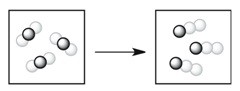 E) None of the processes above depicts a physical change.Answer:  ADifficulty: 2 MediumTopic:  Study of ChemistryBloom's:  UnderstandSection number:  01.03Subtopic:  Changes in Matter; Classification and States of Matter8) What statement best describes an intensive property?A) A property of a substance that does not depend on the quantity of the substance present.B) A property of a substance that depends on the quantity of the substance present.C) A property of a substance that depends on the mass of the substance, but not the volume of the substance.D) A property of a substance that depends on the physical state (solid, liquid, or gas) of the substance.E) A property of a substance that changes based on the mass of the material that is present.Answer:  ADifficulty: 1 EasyTopic:  Study of ChemistryBloom's:  RememberSection number:  01.03Accessibility:  Keyboard NavigationSubtopic:  Properties of Matter9) Which statement concerning the classification of matter is FALSE?A) All matter is either pure substance or a compound.B) An element is a pure substance that generally cannot be changed into a simpler form of matter.C) A compound is a pure substance made up of two or more different elements combined in a definite, reproducible way.D) A pure substance is composed of only one type of component.E) A mixture is the physical combination of two or more pure substances in which each substance retains its own identity.Answer:  ADifficulty: 1 EasyTopic:  Study of ChemistryBloom's:  RememberSection number:  01.03Accessibility:  Keyboard NavigationSubtopic:  Classification and States of Matter10) When hydrogen (H2) and chlorine (Cl2) gases are mixed, hydrogen chloride (HCl) is produced. Hydrogen chloride is classified as what type of matter?A) an elementB) a compoundC) a homogeneous mixtureD) a heterogeneous mixtureE) a solutionAnswer:  BDifficulty: 1 EasyTopic:  Study of ChemistryBloom's:  UnderstandSection number:  01.03Accessibility:  Keyboard NavigationSubtopic:  Changes in Matter; Classification and States of Matter11) Which of the following is NOT a type of mixture?A) homogeneousB) heterogeneousC) solutionD) compoundE) All of the choices are correct.Answer:  DDifficulty: 1 EasyTopic:  Study of ChemistryBloom's:  UnderstandSection number:  01.03Accessibility:  Keyboard NavigationSubtopic:  Classification and States of Matter12) Which of the following terms best describes the sample of matter in the diagram? Note: different colored circles represent atoms of different elements.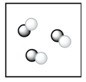 A) homogeneous mixtureB) pure substanceC) heterogeneous mixtureD) solutionE) None of the choices are correct.Answer:  BDifficulty: 1 EasyTopic:  Study of ChemistryBloom's:  UnderstandSection number:  01.03Subtopic:  Classification and States of Matter13) Which diagram represents a mixture? Note: different colored circles represent atoms of different elements.A) 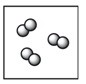 B) 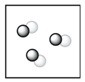 C) 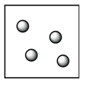 D) 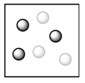 Answer:  DDifficulty: 2 MediumTopic:  Study of ChemistryBloom's:  UnderstandSection number:  01.03Subtopic:  Classification and States of Matter14) Which of the following terms is most appropriate when classifying an apple?A) pure substanceB) compoundC) heterogeneous mixtureD) homogeneous mixtureE) solutionAnswer:  CDifficulty: 1 EasyTopic:  Study of ChemistryBloom's:  UnderstandSection number:  01.03Accessibility:  Keyboard NavigationSubtopic:  Classification and States of Matter15) 1 milligram is equivalent to how many grams?A) 1000B) 100C) 0.1D) 0.01E) 0.001Answer:  EDifficulty: 1 EasyTopic:  Study of ChemistryBloom's:  RememberSection number:  01.04Accessibility:  Keyboard NavigationSubtopic:  Measurements (Metric and SI)16) A typical aspirin tablet contains 5.00 grains of pure aspirin analgesic compound. The rest of the tablet is starch. How many aspirin tablets can be made from 50.0 g of pure aspirin? [Use: 1.00 g = 15.4 grains]A) 17 tabletsB) 154 tabletsC) 250 tabletsD) 649 tabletsE) 770 tabletsAnswer:  BDifficulty: 2 MediumTopic:  Study of ChemistryBloom's:  ApplySection number:  01.06Accessibility:  Keyboard NavigationSubtopic:  Dimensional Analysis17) A patient weighs 146 pounds and is to receive a drug at a dosage of 45.0 mg per kg of body weight. What mass of the drug should the patient receive? [1 pound = 454 g]A) 1.47 gB) 2.98 gC) 3.24 mgD) 1470 mgE) 6570 mgAnswer:  BDifficulty: 3 HardTopic:  Study of ChemistryBloom's:  AnalyzeSection number:  01.06Accessibility:  Keyboard NavigationSubtopic:  Dimensional Analysis18) A patient weighs 146 pounds and is to receive a drug at a dosage of 45.0 mg per kg of body weight. The drug is supplied as a solution that contains 25.0 mg of drug per mL of solution. What volume of the drug should the patient receive? [1 pound = 454 g]A) 0.579 mLB) 119 mLC) 362 mLD) 579 mLE) 119 LAnswer:  BDifficulty: 3 HardTopic:  Study of ChemistryBloom's:  AnalyzeSection number:  01.06Accessibility:  Keyboard NavigationSubtopic:  Dimensional Analysis19) If one atom of carbon-14 weighs 14.0 atomic mass units and one atomic mass unit is equal to 1.66 × 10-24 grams, what is the mass of 25 atoms of carbon-14 in grams?A) 5.81 × 10−22B) 5.81 × 10−21C) 581D) 2.11 × 1026E) 2.11 × 10−21Answer:  ADifficulty: 2 MediumTopic:  Study of ChemistryBloom's:  ApplySection number:  01.06Accessibility:  Keyboard NavigationSubtopic:  Dimensional Analysis20) A student records the measurement 4.8 m. What type of measurement was made?A) massB) volumeC) lengthD) concentrationE) timeAnswer:  CDifficulty: 1 EasyTopic:  Study of ChemistryBloom's:  UnderstandSection number:  01.04Accessibility:  Keyboard NavigationSubtopic:  Measurements (Metric and SI Units)21) A patient needs 0.300 g of a solid drug preparation per day. How many 10.0 mg tablets must be given to the patient per day?A) 3.00 tabletsB) 30.0 tabletsC) 33.0 tabletsD) 300. tabletsE) 330. tabletsAnswer:  BDifficulty: 2 MediumTopic:  Study of ChemistryBloom's:  ApplySection number:  01.06Accessibility:  Keyboard NavigationSubtopic:  Dimensional Analysis22) What is the number 0.0062985632 written in scientific notation to three significant figures?A) 0.006B) 6.00 × 10−3 C) 6.29 × 10−3D) 6.299 × 10−3E) 6.30 × 10−3Answer:  EDifficulty: 1 EasyTopic:  Study of ChemistryBloom's:  ApplySection number:  01.05Accessibility:  Keyboard NavigationSubtopic:  Scientific Notation and Significant Figures23) What is the number 3,000 written in scientific notation using the proper number of significant figures?A) 0.003 × 10−3 B) 0.3 × 104C) 3 × 103D) 3 × 10−3E) 3.000 × 103Answer:  CDifficulty: 1 EasyTopic:  Study of ChemistryBloom's:  ApplySection number:  01.05Accessibility:  Keyboard NavigationSubtopic:  Scientific Notation and Significant Figures24) What is the number 0.9050 written in scientific notation using the proper number of significant figures?A) 0.9 × 104B) 9 × 10−1C) 9.05 × 10−1D) 9.050 × 104E) 9.050 × 10−1Answer:  EDifficulty: 1 EasyTopic:  Study of ChemistryBloom's:  ApplySection number:  01.05Accessibility:  Keyboard NavigationSubtopic:  Scientific Notation and Significant Figures25) How should the result of the calculation below be reported using scientific notation and the proper number of significant figures? (4.3169 × 104) ÷ (2.02 × 103) = ?A) 2.14 × 101B) 2.1371 × 101C) 2.14 × 102D) 2.14 × 107E) 2.1371 × 109Answer:  ADifficulty: 2 MediumTopic:  Study of ChemistryBloom's:  ApplySection number:  01.05Accessibility:  Keyboard NavigationSubtopic:  Scientific Notation and Significant Figures26) Which of the following measured volumes has the most uncertainty?A) 10 mLB) 10.0 mLC) 10.00 mLD) 10.000 mLE) All values have the same degree of uncertainty.Answer:  ADifficulty: 1 EasyTopic:  Study of ChemistryBloom's:  UnderstandSection number:  01.05Accessibility:  Keyboard NavigationSubtopic:  Scientific Notation and Significant Figures27) Where is the uncertainty in the number 101.2°C?A) in the ones placeB) in the tens placeC) in the tenths placeD) in the hundredths placeE) There is no uncertainty in this number.Answer:  CDifficulty: 2 MediumTopic:  Study of ChemistryBloom's:  UnderstandSection number:  01.05Accessibility:  Keyboard NavigationSubtopic:  Scientific Notation and Significant Figures28) A flask contains 145.675 mL of a saline solution. If 24.2 mL of the saline solution are withdrawn from the flask, how should the volume of the saline solution that remains in the flask be reported?A) 121.475 mLB) 121.4 mLC) 121.5 mLD) 122 mLE) 121 mLAnswer:  CDifficulty: 2 MediumTopic:  Study of ChemistryBloom's:  ApplySection number:  01.05Accessibility:  Keyboard NavigationSubtopic:  Scientific Notation and Significant Figures29) Which physical property of an astronaut will change depending on whether he or she is on Earth or in orbit?A) massB) weightC) volumeD) all would changeE) none would changeAnswer:  BDifficulty: 1 EasyTopic:  Study of ChemistryBloom's:  UnderstandSection number:  01.04Accessibility:  Keyboard NavigationSubtopic:  Measurements (Metric and SI Units)30) What is the basic unit of volume in the metric system?A) milliliterB) cubic centimeterC) literD) gramE) millimeterAnswer:  CDifficulty: 1 EasyTopic:  Study of ChemistryBloom's:  RememberSection number:  01.04Accessibility:  Keyboard NavigationSubtopic:  Measurements (Metric and SI Units)31) Which statement concerning energy is FALSE?A) Energy is the amount of heat content in an object.B) Potential energy is stored energy due to composition or position.C) Kinetic energy is the energy associated with movement.D) Heat, light, and electricity are different forms of energy.E) Conversion of energy from one form to another is possible.Answer:  ADifficulty: 1 EasyTopic:  Study of ChemistryBloom's:  RememberSection number:  01.07Accessibility:  Keyboard NavigationSubtopic:  Measurements (Metric and SI Units)32) Which temperature would feel the hottest?A) 100°CB) 100°FC) 100 KD) All temperatures would feel equally hot.Answer:  ADifficulty: 2 MediumTopic:  Study of ChemistryBloom's:  AnalyzeSection number:  01.07Accessibility:  Keyboard NavigationSubtopic:  Measurements (Metric and SI Units); Temperature33) A chemical reaction releases 44.3 kJ of heat. What is the equivalent amount of heat expressed in calories? [1 cal = 4.18 J]A) 10.6 calB) 106 calC) 185 calD) 10,600 calE) 18,500 calAnswer:  DDifficulty: 2 MediumTopic:  Study of ChemistryBloom's:  ApplySection number:  01.07Accessibility:  Keyboard NavigationSubtopic:  Dimensional Analysis; Measurements (Metric and SI Units)34) A bolder at the top of a hill breaks free and rolls down the hill. Which statement best represents the change in energy that occurs in this process?A) The potential energy of the bolder increases.B) The potential energy of the bolder is converted to kinetic energy.C) The kinetic energy of the bolder is converted to potential energy.D) The chemical energy of the bolder is converted to kinetic energy.E) No change in energy occurs; energy cannot be converted from one form to another.Answer:  BDifficulty: 2 MediumTopic:  Study of ChemistryBloom's:  UnderstandSection number:  01.07Accessibility:  Keyboard NavigationSubtopic:  Measurements (Metric and SI Units)35) What kind of energy is stored as the result of position or composition?A) kinetic energyB) activation energyC) potential energyD) theoretical energyE) static energyAnswer:  CDifficulty: 1 EasyTopic:  Study of ChemistryBloom's:  RememberSection number:  01.07Accessibility:  Keyboard NavigationSubtopic:  Measurements (Metric and SI Units)36) The concentration of a patient's blood sugar was determined to be 4850 micrograms per milliliter. Which correctly represents this measurement?A) 4850 μg /MLB) 4850 mg/mLC) 4850 Mg/mLD) 4850 μg/mLE) 4850 mg/MLAnswer:  DDifficulty: 1 EasyTopic:  Study of ChemistryBloom's:  UnderstandSection number:  01.07Accessibility:  Keyboard NavigationSubtopic:  Measurements (Metric and SI Units)37) What is density?A) the ratio of the number of particles of a substance to the volume of the solution in which it is dissolvedB) the ratio of the mass of a substance to the volume of the substanceC) the ratio of the volume of a substance to the mass of the substanceD) the ratio of the moles of a substance to the volume of the solution in which it is dissolvedE) the measure of the amount of heat an object containsAnswer:  BDifficulty: 1 EasyTopic:  Study of ChemistryBloom's:  RememberSection number:  01.07Accessibility:  Keyboard NavigationSubtopic:  Density and Specific Gravity38) If the density of blood is 1.060 g/mL, what is the mass of 6.56 pints of blood? [1 L = 2.113 pints]A) 3.29 kgB) 329 gC) 2.93 gD) 2930 gE) 2.93 kgAnswer:  ADifficulty: 2 MediumTopic:  Study of ChemistryBloom's:  ApplySection number:  01.07Accessibility:  Keyboard NavigationSubtopic:  Dimensional Analysis; Density and Specific Gravity39) What is the density of a solid object that has the following measurements?mass = 189.6 g,  length = 9.80 cm,  width = 46.6 mm,  height = 0.111 m.A) 0.267 g/mLB) 0.374 g/mLC) 2.67 g/mLD) 3.74 g/mLE) 50.7 g/mLAnswer:  BDifficulty: 2 MediumTopic:  Study of ChemistryBloom's:  ApplySection number:  01.07Accessibility:  Keyboard NavigationSubtopic:  Measurements (Metric and SI Units); Density and Specific Gravity40) Air has an average density of 0.001226 g/mL. What volume of air would have a mass of 1.0 lb? [454 g = 1 pound]A) 37 mLB) 370 mLC) 557 mLD) 2.7 × 10−6 mLE) 3.7 × 102 LAnswer:  EDifficulty: 2 MediumTopic:  Study of ChemistryBloom's:  ApplySection number:  01.07Accessibility:  Keyboard NavigationSubtopic:  Dimensional Analysis; Density and Specific Gravity41) Which branch of science primarily involves the study of matter and the changes it undergoes?A) biologyB) technologyC) physicsD) chemistryE) All of the choices are correct.Answer:  DDifficulty: 1 EasyTopic:  Study of ChemistryBloom's:  RememberSection number:  01.02Accessibility:  Keyboard NavigationSubtopic:  Classification and States of Matter42) Which of the following terms is defined as anything that has mass and occupies space?A) chemistryB) elementC) matterD) compoundE) volumeAnswer:  CDifficulty: 1 EasyTopic:  Study of ChemistryBloom's:  RememberSection number:  01.02Accessibility:  Keyboard NavigationSubtopic:  Classification and States of Matter43) In which state does matter have an indefinite shape and definite volume?A) solidB) liquidC) gasD) All of the choices are correct.E) None of the choices are correct.Answer:  BDifficulty: 1 EasyTopic:  Study of ChemistryBloom's:  RememberSection number:  01.03Accessibility:  Keyboard NavigationSubtopic:  Classification and States of Matter44) In which state of matter are forces between particles least dominant?A) solidB) liquidC) gasD) All of the choices are correct.E) None of the choices are correct.Answer:  CDifficulty: 1 EasyTopic:  Study of ChemistryBloom's:  RememberSection number:  01.03Accessibility:  Keyboard NavigationSubtopic:  Classification and States of Matter45) Conversion of ice to liquid water or liquid water to steam is an example of what kind of change?A) physicalB) chemicalC) molecularD) analyticalE) Both physical and chemical are correct.Answer:  ADifficulty: 1 EasyTopic:  Study of ChemistryBloom's:  UnderstandSection number:  01.03Accessibility:  Keyboard NavigationSubtopic:  Changes in Matter46) What type of change is represented by the decay of a fallen tree?A) physicalB) chemicalC) molecularD) analyticalE) All of the choices are correct.Answer:  BDifficulty: 1 EasyTopic:  Study of ChemistryBloom's:  UnderstandSection number:  01.03Accessibility:  Keyboard NavigationSubtopic:  Changes in Matter47) The green color of the Statue of Liberty is due to a(an) ________ change to the copper metal.A) elementalB) physicalC) stateD) chemicalE) None of the choices are correct.Answer:  DDifficulty: 2 MediumTopic:  Study of ChemistryBloom's:  UnderstandSection number:  01.03Accessibility:  Keyboard NavigationSubtopic:  Changes in Matter48) What type of property of matter is independent of the quantity of the substance?A) chemicalB) physicalC) extensiveD) intensiveE) nuclearAnswer:  DDifficulty: 1 EasyTopic:  Study of ChemistryBloom's:  RememberSection number:  01.03Accessibility:  Keyboard NavigationSubtopic:  Properties of Matter49) What are the two classes of pure substances?A) elements and atomsB) compounds and moleculesC) elements and compoundsD) chemical and physicalE) homogeneous and heterogeneousAnswer:  CDifficulty: 1 EasyTopic:  Study of ChemistryBloom's:  RememberSection number:  01.03Accessibility:  Keyboard NavigationSubtopic:  Classification and States of Matter50) What does the prefix "centi-" mean?A) 10-1B) 10-2C) 10-3D) 102E) 103Answer:  BDifficulty: 1 EasyTopic:  Study of ChemistryBloom's:  RememberSection number:  01.04Accessibility:  Keyboard NavigationSubtopic:  Measurements (Metric and SI Units)51) How many centimeters correspond to 15.68 kilometers?A) 1.568 × 106 cmB) 1.568 × 105 cmC) 1.568 × 10-4 cmD) 1568 cmE) 1.569 cmAnswer:  ADifficulty: 2 MediumTopic:  Study of ChemistryBloom's:  ApplySection number:  01.06Accessibility:  Keyboard NavigationSubtopic:  Dimensional Analysis; Measurements (Metric and SI Units)52) How many pounds are represented by 764.6 mg? [1 pound = 454 g]A) 347.1 lbB) 3.471 × 108 lbC) 1.684 × 10-3 lbD) 1.684 lbE) 0.7646 lbAnswer:  CDifficulty: 2 MediumTopic:  Study of ChemistryBloom's:  ApplySection number:  01.06Accessibility:  Keyboard NavigationSubtopic:  Dimensional Analysis53) If a person smokes 10.0 packs of cigarettes a week and each cigarette contains 5.00 mg of tar, how many years will she have to smoke to inhale 0.250 pounds of tar? [20 cigarettes = 1 pack, 1 pound = 454 g and 1 year = 52 weeks]A) 2.18 yB) 2.18 × 10-2 yC) 1.06 yD) 28.6 yE) 0.556 yAnswer:  ADifficulty: 3 HardTopic:  Study of ChemistryBloom's:  AnalyzeSection number:  01.06Accessibility:  Keyboard NavigationSubtopic:  Dimensional Analysis54) The cost of a drug is 125 francs per gram. What is the cost in dollars per ounce? [$1 = 6.25 francs and 1 ounce = 28.4 g]A) $0.70/ozB) $568/ozC) $27.5/ozD) $2.22 × 104/ozE) $4.65/ozAnswer:  BDifficulty: 2 MediumTopic:  Study of ChemistryBloom's:  ApplySection number:  01.06Accessibility:  Keyboard NavigationSubtopic:  Dimensional Analysis55) How many significant figures does the number 5.06305 × 104 contain?A) 4B) 5C) 6D) 7E) 9Answer:  CDifficulty: 1 EasyTopic:  Study of ChemistryBloom's:  UnderstandSection number:  01.05Accessibility:  Keyboard NavigationSubtopic:  Scientific Notation and Significant Figures56) Provide the answer to the following problem using scientific notation and the proper number of significant digits: (6.00 × 10-2)(3.00 × 10-4) = ?A) 1.8 × 10-5B) 1.80 ×10-5C) 1.80 × 10-4D) 18.00 × 10-4E) 2 × 10-5Answer:  BDifficulty: 2 MediumTopic:  Study of ChemistryBloom's:  ApplySection number:  01.05Accessibility:  Keyboard NavigationSubtopic:  Scientific Notation and Significant Figures57) A student measures the mass of three separate samples of a solid: 104.45 g, 0.838 g, and 46 g. If the student mixes all three samples together, how should the total mass be properly reported?A) 151.288B) 151.28C) 151.29D) 151E) 1.5 × 102Answer:  DDifficulty: 2 MediumTopic:  Study of ChemistryBloom's:  ApplySection number:  01.05Accessibility:  Keyboard NavigationSubtopic:  Scientific Notation and Significant Figures58) Which measurement represents the largest volume?A) 4.6 LB) 4.6 × 10−3 LC) 46 cLD) 460 mLE) All represent the same volume.Answer:  ADifficulty: 2 MediumTopic:  Study of ChemistryBloom's:  AnalyzeSection number:  01.04Accessibility:  Keyboard NavigationSubtopic:  Dimensional Analysis; Measurements (Metric and SI Units)59) What term is used to describe the summary of a large quantity of information?A) hypothesisB) theoryC) lawD) modelE) resultAnswer:  CDifficulty: 1 EasyTopic:  Study of ChemistryBloom's:  RememberSection number:  01.02Accessibility:  Keyboard NavigationSubtopic:  Scientific Method60) Which state of matter has neither a definite shape nor a definite volume?A) liquidB) solidC) gasD) vaporE) Both gas and vapor are correct.Answer:  EDifficulty: 1 EasyTopic:  Study of ChemistryBloom's:  RememberSection number:  01.03Accessibility:  Keyboard NavigationSubtopic:  Classification and States of Matter61) Which of the following is NOT a physical property of matter?A) odorB) compressibilityC) flash pointD) melting pointE) colorAnswer:  CDifficulty: 1 EasyTopic:  Study of ChemistryBloom's:  UnderstandSection number:  01.03Accessibility:  Keyboard NavigationSubtopic:  Properties of Matter62) The distance between two hydrogen atoms in a hydrogen molecule (H2) is 7.461 × 10-11m. What is the equivalent distance expressed in inches? [2.54 cm = 1 in]A) 2 × 10-9 inB) 1.895 × 10-12 inC) 294 × 10-11 inD) 2.937 × 10-9 inE) 2.94 × 10-8 inAnswer:  DDifficulty: 2 MediumTopic:  Study of ChemistryBloom's:  ApplySection number:  01.05Accessibility:  Keyboard NavigationSubtopic:  Dimensional Analysis63) What kind of change always results in the formation of new materials?A) molecularB) exothermicC) endothermicD) physicalE) chemicalAnswer:  EDifficulty: 1 EasyTopic:  Study of ChemistryBloom's:  UnderstandSection number:  01.03Accessibility:  Keyboard NavigationSubtopic:  Changes in Matter64) Which of the following is a chemical property?A) flammabilityB) colorC) hardnessD) temperatureE) melting pointAnswer:  ADifficulty: 1 EasyTopic:  Study of ChemistryBloom's:  UnderstandSection number:  01.03Accessibility:  Keyboard NavigationSubtopic:  Properties of Matter65) Which one of the following is an example of an extensive property?A) densityB) specific gravityC) massD) hardnessE) boiling temperatureAnswer:  CDifficulty: 1 EasyTopic:  Study of ChemistryBloom's:  UnderstandSection number:  01.03Accessibility:  Keyboard NavigationSubtopic:  Properties of Matter66) Which one of the following is an example of a pure substance?A) ethanolB) sugar waterC) salt and pepperD) milkE) sandAnswer:  ADifficulty: 1 EasyTopic:  Study of ChemistryBloom's:  UnderstandSection number:  01.03Accessibility:  Keyboard NavigationSubtopic:  Classification and States of Matter67) Air is a/anA) element.B) compound.C) mixture.D) molecule.E) pure substance.Answer:  CDifficulty: 1 EasyTopic:  Study of ChemistryBloom's:  UnderstandSection number:  01.03Accessibility:  Keyboard NavigationSubtopic:  Classification and States of Matter68) The speed of light is 186,000 miles per second. What is its speed in centimeters per second? [5280 feet = 1 mile; 12 inches = 1 foot; 2.54 cm = 1 inch]A) 3.01 × 1011 cm/sB) 3.15 × 1010 cm/sC) 6.06 × 1012 cm/sD) 3 × 1011 cm/sE) 2.99 × 1010 cm/sAnswer:  EDifficulty: 2 MediumTopic:  Study of ChemistryBloom's:  ApplySection number:  01.06Accessibility:  Keyboard NavigationSubtopic:  Dimensional Analysis69) 1 centimeter equals how many millimeters?A) 10-6B) 10-3C) 10D) 104E) 106Answer:  CDifficulty: 2 MediumTopic:  Study of ChemistryBloom's:  ApplySection number:  01.04Accessibility:  Keyboard NavigationSubtopic:  Dimensional Analysis; Measurements (Metric and SI Units)70) Round 0.052018 to three significant figures.A) 0.05B) 0.052C) 0.0520D) 0.05201E) 0.05202Answer:  CDifficulty: 1 EasyTopic:  Study of ChemistryBloom's:  ApplySection number:  01.05Accessibility:  Keyboard NavigationSubtopic:  Scientific Notation and Significant Figures71) Select the answer that best expresses the result of the following calculation: 1.86 + 246.4 - 79.9208 = ?A) 168B) 168.3C) 168.34D) 168.339E) 168.3392Answer:  BDifficulty: 2 MediumTopic:  Study of ChemistryBloom's:  ApplySection number:  01.05Accessibility:  Keyboard NavigationSubtopic:  Scientific Notation and Significant Figures72) What is the appropriate number of significant figures necessary to express the result of the calculation below? (51.6) × (3.1416)A) 1B) 2C) 3D) 4E) 5Answer:  CDifficulty: 2 MediumTopic:  Study of ChemistryBloom's:  UnderstandSection number:  01.05Accessibility:  Keyboard NavigationSubtopic:  Scientific Notation and Significant Figures73) What Celsius temperature corresponds to -4.6°F?A) -20°CB) -20.3°CC) -23.0°CD) -10.9°CE) -68.4°CAnswer:  BDifficulty: 2 MediumTopic:  Study of ChemistryBloom's:  ApplySection number:  01.07Accessibility:  Keyboard NavigationSubtopic:  Temperature74) What Fahrenheit temperature corresponds to -40.0°C?A) -8°FB) 16.8°FC) -36.9°FD) -40.0°FE) -1.94°FAnswer:  DDifficulty: 2 MediumTopic:  Study of ChemistryBloom's:  ApplySection number:  01.07Accessibility:  Keyboard NavigationSubtopic:  Temperature75) What Kelvin temperature corresponds to 98.6°F?A) 310 KB) 310.2 KC) 31.00 KD) 132.0 KE) 199 KAnswer:  BDifficulty: 2 MediumTopic:  Study of ChemistryBloom's:  ApplySection number:  01.07Accessibility:  Keyboard NavigationSubtopic:  Temperature76) Which temperature scale does not use a degree sign?A) CelsiusB) KelvinC) CentigradeD) FahrenheitE) Absolute zeroAnswer:  BDifficulty: 1 EasyTopic:  Study of ChemistryBloom's:  UnderstandSection number:  01.07Accessibility:  Keyboard NavigationSubtopic:  Temperature77) If the density of carbon tetrachloride is 1.59 g/mL, what is the volume in L, of 4.21 kg of carbon tetrachloride?A) 0.149 LB) 0.378 LC) 2.65 LD) 6.69 LE) 6690 LAnswer:  CDifficulty: 3 HardTopic:  Study of ChemistryBloom's:  ApplySection number:  01.07Accessibility:  Keyboard NavigationSubtopic:  Dimensional Analysis; Density and Specific Gravity78) What is the specific gravity of an object that weighs 13.35 g and has a volume of 25.00 mL? The density of water under the same conditions is 0.980 g/mL.A) 1.335B) 0.545 g/mLC) 0.534 g/mLD) 0.545E) 0.980Answer:  DDifficulty: 2 MediumTopic:  Study of ChemistryBloom's:  ApplySection number:  01.07Accessibility:  Keyboard NavigationSubtopic:  Density and Specific Gravity79) Which of the following is FALSE concerning the gas state?A) Gases have no definite shape.B) Gases have no definite volume.C) Particles are far apart from each other.D) Particles are usually in a regular or organized pattern.E) When gas molecules collide, they do not lose energy.Answer:  DDifficulty: 1 EasyTopic:  Study of ChemistryBloom's:  RememberSection number:  01.03Accessibility:  Keyboard NavigationSubtopic:  Classification and States of Matter80) Which of the following is an example of physical change?A) boiling waterB) burning paperC) a metal losing electrons to become a cationD) cooking eggsE) lighting a matchAnswer:  ADifficulty: 1 EasyTopic:  Study of ChemistryBloom's:  UnderstandSection number:  01.03Accessibility:  Keyboard NavigationSubtopic:  Changes in Matter81) Which statement is FALSE?A) Mass is an example of an extensive property.B) Volume is an example of an extensive property.C) Temperature is an example of an intensive property.D) An intensive property is one that does not depend upon the amount of the substance.E) An extensive property is synonymous with a physical property.Answer:  EDifficulty: 2 MediumTopic:  Study of ChemistryBloom's:  UnderstandSection number:  01.03Accessibility:  Keyboard NavigationSubtopic:  Properties of Matter82) NaCl is best classified as a/anA) pure substance.B) element.C) compound.D) homogeneous mixture.E) Both pure substance and compound are correct.Answer:  EDifficulty: 1 EasyTopic:  Study of ChemistryBloom's:  UnderstandSection number:  01.03Accessibility:  Keyboard NavigationSubtopic:  Classification and States of Matter83) Which of the following numbers has only one significant figure?A) 3.0 × 101B) 0.003C) 3.00D) 30.0E) All of the choices are correct.Answer:  BDifficulty: 1 EasyTopic:  Study of ChemistryBloom's:  UnderstandSection number:  01.05Accessibility:  Keyboard NavigationSubtopic:  Scientific Notation and Significant Figures84) Give the answer to the following calculation to the correct number of significant figures. (5.0 × 10-4) - (6 × 10-5) = ?A) 4.4 × 10-4B) 4.4 × 10-5C) 4 × 10-4D) 4 × 10-5E) 4.40 × 10-4Answer:  ADifficulty: 2 MediumTopic:  Study of ChemistryBloom's:  ApplySection number:  01.05Accessibility:  Keyboard NavigationSubtopic:  Scientific Notation and Significant Figures85) The area of a rectangle is determined by the formula: area = length × width. If a rectangle has a length of 32.6 cm and a width of 72.6 cm, what is the area of the rectangle to the correct number of significant figures?A) 2,400 cm2B) 2,370 cm2C) 2,367 cm2D) 2,366.8 cm2E) 2,366.76 cm2Answer:  BDifficulty: 2 MediumTopic:  Study of ChemistryBloom's:  ApplySection number:  01.05Accessibility:  Keyboard NavigationSubtopic:  Scientific Notation and Significant Figures86) Consider the following set of numbers. If the true value is 12.6 cm2, which of the following best describes the set of numbers?12.6 cm2, 12.5 cm2, 12.6 cm2A) accurate but not preciseB) not accurate but preciseC) accurate and preciseD) neither accurate nor preciseE) More information is needed to determine if the measurements are accurate.Answer:  CDifficulty: 1 EasyTopic:  Study of ChemistryBloom's:  UnderstandSection number:  01.05Accessibility:  Keyboard NavigationSubtopic:  Scientific Notation and Significant Figures87) How many cm are in 3.5 × 10-2 km?A) 3.5 × 10-1 cmB) 3.5 × 10-7 cmC) 3.5 × 102 cmD) 3.5 × 105 cmE) 3.5 × 103 cmAnswer:  EDifficulty: 2 MediumTopic:  Study of ChemistryBloom's:  ApplySection number:  01.06Accessibility:  Keyboard NavigationSubtopic:  Dimensional Analysis; Measurements (Metric and SI Units)88) Tire pressure in the U.S. is measured in lb/in2. Convert 25 lb/in2 to g/cm2. 454 g = 1 lb, 2.54 cm = 1 inA) 0.39 g/cm2B) 1.8 × 103 g/cm2C) 4.7 × 103 g/cm2D) 3.0 × 104 g/cm2E) 2.4 × 102 g/cm2Answer:  BDifficulty: 3 HardTopic:  Study of ChemistryBloom's:  ApplySection number:  01.06Accessibility:  Keyboard NavigationSubtopic:  Dimensional Analysis89) What volume, in milliliters, will 2.00 g of air occupy if the density is 1.29 g/L?A) 2.72 × 103 mLB) 2.20 mLC) 1.43 mLD) 1.55 × 103 mLE) 4.59 × 102 mLAnswer:  DDifficulty: 2 MediumTopic:  Study of ChemistryBloom's:  ApplySection number:  01.07Accessibility:  Keyboard NavigationSubtopic:  Density and Specific Gravity90) Concentration is a measure of the number or mass of particles of a substance that are contained in a specified volume.Answer:  TRUEDifficulty: 1 EasyTopic:  Study of ChemistryBloom's:  RememberSection number:  01.07Accessibility:  Keyboard NavigationSubtopic:  Measurements (Metric and SI Units)91) Hypotheses are not acceptable in the scientific method.Answer:  FALSEDifficulty: 1 EasyTopic:  Study of ChemistryBloom's:  UnderstandSection number:  01.02Accessibility:  Keyboard NavigationSubtopic:  Scientific Method92) In the scientific method, a law carries more weight than a hypothesis.Answer:  TRUEDifficulty: 1 EasyTopic:  Study of ChemistryBloom's:  UnderstandSection number:  01.02Accessibility:  Keyboard NavigationSubtopic:  Scientific Method93) Each piece of data is the individual result of a single measurement.Answer:  TRUEDifficulty: 1 EasyTopic:  Study of ChemistryBloom's:  UnderstandSection number:  01.02Accessibility:  Keyboard NavigationSubtopic:  Scientific Method94) The presence of some error is a natural consequence of any measurement.Answer:  TRUEDifficulty: 1 EasyTopic:  Study of ChemistryBloom's:  UnderstandSection number:  01.05Accessibility:  Keyboard NavigationSubtopic:  Scientific Notation and Significant Figures95) The number 0.0680 has 3 significant figures.Answer:  TRUEDifficulty: 1 EasyTopic:  Study of ChemistryBloom's:  UnderstandSection number:  01.05Accessibility:  Keyboard NavigationSubtopic:  Scientific Notation and Significant Figures96) The terms mass and weight are identical.Answer:  FALSEDifficulty: 1 EasyTopic:  Study of ChemistryBloom's:  UnderstandSection number:  01.04Accessibility:  Keyboard NavigationSubtopic:  Measurements (Metric and SI Units)97) Mass is the force resulting from the pull of gravity upon an object.Answer:  FALSEDifficulty: 1 EasyTopic:  Study of ChemistryBloom's:  RememberSection number:  01.04Accessibility:  Keyboard NavigationSubtopic:  Measurements (Metric and SI Units)98) Equal masses of glass and steel at the same temperature will have different heat energies.Answer:  TRUEDifficulty: 1 EasyTopic:  Study of ChemistryBloom's:  UnderstandSection number:  01.07Accessibility:  Keyboard NavigationSubtopic:  Temperature99) Energy may be defined as the heat content of an object.Answer:  FALSEDifficulty: 1 EasyTopic:  Study of ChemistryBloom's:  RememberSection number:  01.07Accessibility:  Keyboard NavigationSubtopic:  Temperature100) One calorie is the amount of energy needed to raise the temperature of one gram of water one degree Celsius.Answer:  TRUEDifficulty: 1 EasyTopic:  Study of ChemistryBloom's:  RememberSection number:  01.07Accessibility:  Keyboard NavigationSubtopic:  Temperature101) Density and specific gravity can be expressed in the same units.Answer:  FALSEDifficulty: 1 EasyTopic:  Study of ChemistryBloom's:  UnderstandSection number:  01.07Accessibility:  Keyboard NavigationSubtopic:  Density and Specific Gravity102) What are the five phases of the Study Cycle?A) study, flash cards, concept maps, class notes, solve problemsB) big ideas, flash cards, repetition, participation, assessC) attend, review, study, repetition, assessD) preview, attend, study, repetition, identify big ideasE) preview, attend, review, study, assessAnswer:  EDifficulty: 1 EasyTopic:  Study of ChemistryBloom's:  RememberSection number:  01.01Accessibility:  Keyboard NavigationSubtopic:  Learning Chemistry103) According to the Study Cycle, what is the recommended study session frequency?A) 1 long, intense session per weekB) 1-2 long, intense session per dayC) 3-5 short, intense sessions per weekD) 3-5 short, intense sessions per dayE) None of these choices are correct.Answer:  DDifficulty: 2 MediumTopic:  Study of ChemistryBloom's:  RememberSection number:  01.01Accessibility:  Keyboard NavigationSubtopic:  Learning Chemistry104) According to the Study Cycle, what is the recommended study session format?A) Establish goal in first 1 min, study with focus for 10-20 min, take a 5-10 min break, and then review another 5 min.B) Study with focus for 30-50 min, take a 10-20 min break, and then review another 10-20 min.C) Study with focus for 50 min, take a 50 min break, and then review another 10-20 min.D) Study with focus for 30-50 min, take a 10-20 min break, and then review another 30-50 min.E) Establish goal in first 2-5 min, study with focus for 30-50 min, take a 5-10 min break, and then review another 5 min.Answer:  EDifficulty: 1 EasyTopic:  Study of ChemistryBloom's:  RememberSection number:  01.01Accessibility:  Keyboard NavigationSubtopic:  Learning Chemistry